FICHE DE SUIVI MOUVEMENT 2019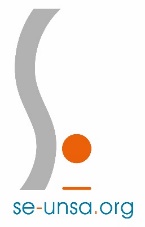 A renvoyer au SE-Unsa – Espace Jean Jaurès – 48000 Mende ou par mail à 48@se-unsa.org  Autres renseignements  (ex : fermeture/transformation de poste, fusion, demande de poste adapté, disponibilité, détachement, CLD,  demande de poste à profil ou à exigence particulière, détenteur d’une certification…) ………………………………………………………………………………………………………………………………………………………………………………………………………………………………………………………………………………………………………………………………………………………………………………………………………………………………………………………………………………………………………………………  Liste des postes sollicités : Joindre une copie de l'accusé de réception I-PROFNom :	 nom de jf :	 prénom : 	date de naissance :	   adresse :	n° de tel : 	 mail : 	   Lieu d’affectation : 	   Type de poste :	   (adjoint, direction, ZIL, ASH  etc.)   Circonscription :	      à titre définitif         à titre provisoire  PES                          Lieu d’affectation : 	   Type de poste :	   (adjoint, direction, ZIL, ASH  etc.)   Circonscription :	      à titre définitif         à titre provisoire  Inscrit sur liste d’aptitude direction d’école  En congé parental, date de reprise :  En ASH à titre provisoire depuis le ………………    En congé de maternité, date de reprise :  Temps partiel (si demandé l’an prochain) Quotité …………%     Barème (p 25 à 29 de la circulaire)POINTSAncienneté générale des services (AGS) au 31/08/2019 : .........a ……m …… j (1pt/an)Enfant(s) de moins de 18 ans ou à naître avant le 01/09/19 (1 pt/enfant) Bonification au titre du handicap (dépôt avant le 15/04) ()Autres bonifications :                                                            Rapprochement de conjoint                                                                   Rapprochement autorité parentale conjointe                                                                                                                 Parent isolé                                                                 Fonctions particulières (Direction/PEMF/ASH)                                                                                              Mesure de carte scolaire                             Faisant fonction direction (nombre de trimestre entier effectué : ………)Priorité : préciser ……………………………………………………………………………………………TOTAL :